附表2桃園市政府性別培力執行成果表(每活動填報1表)備註：依行政院性別平等處104年7月23日院臺性平字第1040140386號函頒之「地方性別平等培力網」實施計畫制定。桃園市政府性別培力講師資料姓名：嚴祥鸞性別：女現職：實踐大學職稱：教授類別：學術或研究單位，民間團體或實務界，其他專長領域(請勾選，可複選)：桃園市政府個人資料蒐集聲明暨同意書一、本府取得您的個人資料，目的在於辦理本府「性別意識培力」，蒐集、處理及利用您的個人資料，均依個人資料保護法及相關法令之規定辦理。二、本次蒐集、處理及利用您的個人資料，如「桃園市政府性別培力執行成果表」所載。三、您同意本局為使審查作業落實公平、公正與客觀原則，以您所提供的個人資料確認您的身分，與您進行聯絡並從事相關素行查核；並同意本局處理及使用您的個人資料。四、本聲明暨同意書若有未盡事宜，依個人資料保護法或其他相關法律之規定辦理。五、您瞭解此一同意書符合個人資料保護法及相關法規之要求，具有書面同意本局蒐集、處理及利用您個人資料之效果。我已詳閱本同意書，瞭解並同意受此同意書之拘束，另在符合上述告知事項範圍內，提供以下單位個人資料(視勾選各資訊公開程度，提供桃園市在地性別人才師資名冊)，願意者請打✓。提供單位：□其它政府機關  □公益、社福團體  □民意代表  □媒體報導            立同意書人：_______________________(須本人簽名或蓋章)中華民國    年    月    日問卷滿意度調查分析表一、量化分析二、質化分析(請以文字陳述活動辦理情況、參與程度、未來課程建議事項等)項次項目資料內容備註1主辦單位政府單位，名稱：桃園市政府地政局民間單位，名稱：___________分為政府單位或民間單位2協辦單位政府單位，名稱：桃園地政事務所民間單位，名稱：___________分為政府單位或民間單位3年度106年4活動日期8月28日5活動名稱106年度性別主流化進階研習6課程類別性別平等政策綱領(100)權力、決策與影響力(101)就業、經濟與福利(102)教育、文化與媒體(103)人身安全與司法(104) 人口、婚姻與家庭(105) 健康、醫療與照顧(106)                                   環境、能源與科技(107)性別主流化的發展與運用(200)歷史發展與總體架構(201)工具概念與實例運用(202)性別統計(203)性別影響評估(204)性別預算(205)性別分析(206)性別基礎概念或性別平等意識培力(300)CEDAW(400)其他新興議題(500)7活動目標為落實公部門性別主流化之推動，培養公務人員具有性別敏感度，於規劃或檢視各項政策及法令時，納入性別觀點，追求性別平等。請以300字以內文字描述。8活動簡介為提升本局暨所屬同仁們性別平等意識，特邀嚴祥鸞教授蒞本所演講舉辦講座活動。請以300字以內文字描述。9參加人數共37人，分別為男性：17人；女性：20人。活動以人數為計，非人次。10相關照片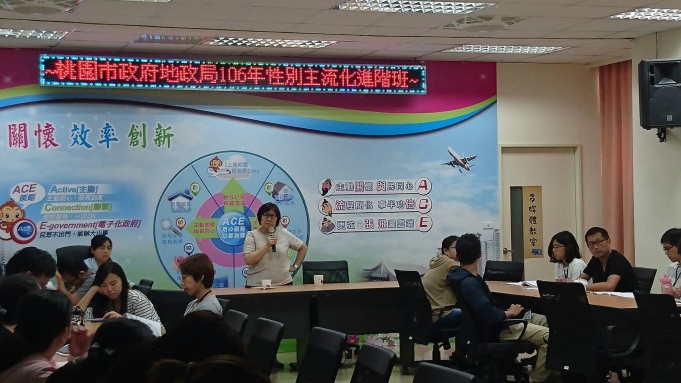 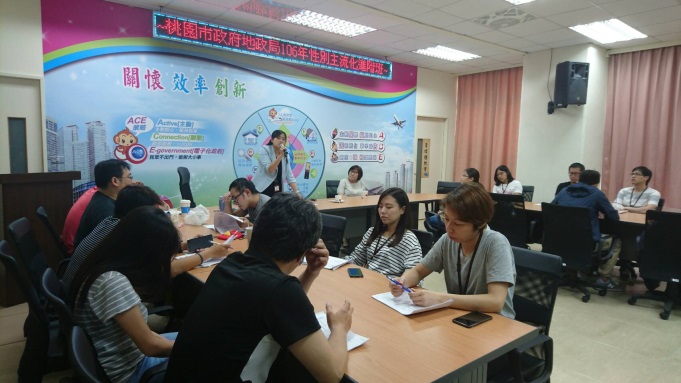 桃園地政事務所游主任貞蓮介紹嚴教授祥鸞嚴教授祥鸞解說課程之內容11相關連結若有網址連結，請填入活動網址。請確認網路連結有效性。12聯絡方式單位名稱：人事室聯絡人姓名：江雪菱聯絡人電話：03-3322101#5366聯絡人傳真：03-3346934聯絡人E-mail：10024765@mail.tycg.gov.tw13講師資料授課名稱： 性別影響評估(含實例運用)(2)講師資料請填寫下表「性別培力講師資料」。(3)本成果(含講師資料)將公開於網路，為個資法規範項目，請以書面或電子郵件徵詢講師個人同意上傳，檢附「個人資料蒐集聲明暨同意書」。1.性別培力課程可能有眾多講師分授不同課程，請述明講師及其授課名稱。2.請提供講師最新資料。3.講師資料將隨同本成果表公布於網路，為個資法規範項目，請以書面或電子郵件徵詢講師個人同意上傳，並檢附「個人資料蒐集聲明暨同意書」。13滿意度分析請填寫下表「」。培力訓練均需包含滿意度分析，且需區分男女。14其他1.請附簽到表、講義內容。2.另視實際情況，請檢附計畫書。均檢附電子檔即可。性別與政策(100)性別與民俗、宗教(114)性別與法律(101)性暴力與人身安全(性侵害、家暴、性騷擾防治)(115)性別與政治(102)性別與犯罪(116)性別與社區參與(103)性別、婚姻與家庭(117)性別與生涯發展(104)性別與地政(118)男性研究(105)性別與健康(119)性別與遷移(跨國婚姻、新移民女性、跨國移工、人口販運等)(106)性別與環境(120)性別與勞動(107)性別與空間、工程、設計(121)性別與經濟、財經(108)性別與科技、日常生活(122)性別與社會福利(109)性別與農業(123)性別與教育(110)性別與國防(124)性別與文史藝術(文化產業等)(111)性別與族群(125)性別與媒體(112)CEDAW(126)性別與運動、休閒(113)其他新興議題(127)滿意度　題次滿意度　題次非常滿意人數(%)滿意人數(%)普通人數(%)不滿意人數(%)非常不滿意人數(%)第1題(簡易題文)合計第1題(簡易題文)男第1題(簡易題文)女第2題(簡易題文)合計第2題(簡易題文)男第2題(簡易題文)女第3題(簡易題文)合計第3題(簡易題文)男第3題(簡易題文)女第4題(簡易題文)合計第4題(簡易題文)男第4題(簡易題文)女第5題(簡易題文)合計第5題(簡易題文)男第5題(簡易題文)女整體滿意度合計整體滿意度男整體滿意度女實際人數合計  人；男  人(%)、女  人(%)。合計  人；男  人(%)、女  人(%)。合計  人；男  人(%)、女  人(%)。合計  人；男  人(%)、女  人(%)。合計  人；男  人(%)、女  人(%)。合計  人；男  人(%)、女  人(%)。備註如有多題，請自行增列題次如有多題，請自行增列題次如有多題，請自行增列題次如有多題，請自行增列題次如有多題，請自行增列題次如有多題，請自行增列題次